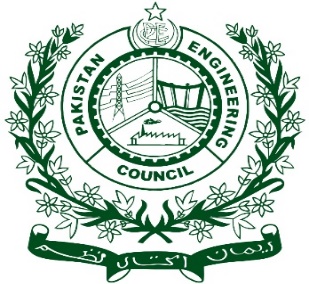 Pakistan Engineering CouncilSummary Form for PEC Visit Report Manual 2014< Engineering Program ><Name of HEI><Type of Visit>(Date of Visit)University/InstitutionName of ProgramName of Degree Awarding UniversityVisit DatePEC Team Composition(with organization/HEIs)Convener/Team LeaderConvener/Team LeaderConvener/Team LeaderPEV/Expert < Engineering >PEV/Expert < Engineering >PEC Team Composition(with organization/HEIs)PEV/Expert < Engineering >PEV/Expert < Engineering >PEV/Expert < Engineering >Industry Representative Industry Representative PEC Team Composition(with organization/HEIs)Name of PEC RepresentativeName of PEC RepresentativeName of PEC RepresentativeName of PEC RepresentativeName of PEC RepresentativeAccreditation HistoryStudents Strength (yearly/batch-wise)* Faculty Summary (Core Engineering)* Faculty Summary (Core Engineering)* Faculty Summary (Core Engineering)* Faculty Summary (Core Engineering)* Faculty Summary (Core Engineering)* Faculty Summary (Core Engineering)Ph.D.M.S / M.EB.S / B.E(Enrolled in Master)B.S / B.E(Enrolled in Master)Countable FacultyDedicated-----Shared-----Grand Total-----Students-Teacher Ratio-----CQI- Compliance/Progress Observations as per laid down PEC criteria:Observations as per laid down PEC criteria:Observations as per laid down PEC criteria:Observations as per laid down PEC criteria:Observations as per laid down PEC criteria:Observations as per laid down PEC criteria:DeficienciesDeficienciesDeficienciesDeficienciesDeficienciesDeficienciesb.  Weak AreasCriterion-<>: Sub-criterion (-):Sub-criterion (-):Criterion-<>: Sub-criterion (-):Criterion-<>: Sub-criterion (-):b.  Weak AreasCriterion-<>: Sub-criterion (-):Sub-criterion (-):Criterion-<>: Sub-criterion (-):Criterion-<>: Sub-criterion (-):b.  Weak AreasCriterion-<>: Sub-criterion (-):Sub-criterion (-):Criterion-<>: Sub-criterion (-):Criterion-<>: Sub-criterion (-):b.  Weak AreasCriterion-<>: Sub-criterion (-):Sub-criterion (-):Criterion-<>: Sub-criterion (-):Criterion-<>: Sub-criterion (-):b.  Weak AreasCriterion-<>: Sub-criterion (-):Sub-criterion (-):Criterion-<>: Sub-criterion (-):Criterion-<>: Sub-criterion (-):b.  Weak AreasCriterion-<>: Sub-criterion (-):Sub-criterion (-):Criterion-<>: Sub-criterion (-):Criterion-<>: Sub-criterion (-):     c. Concerns Criterion-<>: Sub-criterion (-):Sub-criterion (-):Criterion-<>: Sub-criterion (-):Criterion-<>: Sub-criterion (-):     c. Concerns Criterion-<>: Sub-criterion (-):Sub-criterion (-):Criterion-<>: Sub-criterion (-):Criterion-<>: Sub-criterion (-):     c. Concerns Criterion-<>: Sub-criterion (-):Sub-criterion (-):Criterion-<>: Sub-criterion (-):Criterion-<>: Sub-criterion (-):     c. Concerns Criterion-<>: Sub-criterion (-):Sub-criterion (-):Criterion-<>: Sub-criterion (-):Criterion-<>: Sub-criterion (-):     c. Concerns Criterion-<>: Sub-criterion (-):Sub-criterion (-):Criterion-<>: Sub-criterion (-):Criterion-<>: Sub-criterion (-):     c. Concerns Criterion-<>: Sub-criterion (-):Sub-criterion (-):Criterion-<>: Sub-criterion (-):Criterion-<>: Sub-criterion (-):Violations (if any):Any other Violation:Violations (if any):Any other Violation:Violations (if any):Any other Violation:Violations (if any):Any other Violation:Violations (if any):Any other Violation:Violations (if any):Any other Violation:Rejoinder received and attached as Annex-I	Rejoinder received and attached as Annex-I	Rejoinder received and attached as Annex-I	Rejoinder received and attached as Annex-I	Rejoinder received and attached as Annex-I	Rejoinder received and attached as Annex-I	Recommendations of PEC Visiting Team:Recommendations of PEC Visiting Team:Recommendations of PEC Visiting Team:Recommendations of PEC Visiting Team:Recommendations of PEC Visiting Team:Recommendations of PEC Visiting Team:Recommendations by the Moderation Review Committee (MRC):Recommendations by the Moderation Review Committee (MRC):Recommendations by the Moderation Review Committee (MRC):Recommendations by the Moderation Review Committee (MRC):Recommendations by the Moderation Review Committee (MRC):Recommendations by the Moderation Review Committee (MRC):